                Об утверждении Порядка применения бюджетной классификации Российской Федерации в части целевых статей и видов расходов применяемых при составлении и исполнении бюджета сельского поселения Хворостянский сельсовет           В соответствии со статьей 35 Решения Совета депутатов сельского поселения Хворостянский сельсовет от 27.10. 2015 г. № 10-рс "О бюджетном процессе сельского поселения Хворостянский сельсовет", администрация сельского поселения Хворостянский сельсовет:ПОСТАНОВЛЯЕТ: 1.  Утвердить  Порядок применения бюджетной классификации Российской Федерации в части целевых статей и видов расходов, применяемых при составлении и исполнении бюджета сельского поселения Хворостянский сельсовет (прилагается).2.   Настоящее постановление вступает в силу с 1 января 2019 года.3. Контроль за исполнением настоящего постановления возложить на главного специалиста-эксперта Демину Е.Я.Глава администрации сельскогопоселения Хворостянский сельсовет                                                   В.Г. КуриловПОРЯДОКПРИМЕНЕНИЯ БЮДЖЕТНОЙ КЛАССИФИКАЦИИ РОССИЙСКОЙ ФЕДЕРАЦИИ В ЧАСТИ ЦЕЛЕВЫХ СТАТЕЙ И ВИДОВ РАСХОДОВ, ПРИМЕНЯЕМЫХПРИ СОСТАВЛЕНИИ И ИСПОЛНЕНИИ БЮДЖЕТА СЕЛЬСКОГО ПОСЕЛЕНИЯ ХВОРОСТЯНСКИЙ СЕЛЬСОВЕТ I. Целевые статьи расходов местного бюджета 1. Общие положения Целевые статьи расходов местного бюджета обеспечивают привязку бюджетных ассигнований местного бюджета  к муниципальным программам поселения и не включенным в муниципальные программы направлениям деятельности органов местной администрации, указанных в ведомственной структуре расходов бюджета и расходным обязательствам, подлежащим исполнению за счет средств местного бюджета.Код целевой статьи расходов состоит из десяти разрядов и составляет 8 - 17 разряды двадцатизначного кода классификации расходов. Структура кода целевой статьи расходов включает:код программного (непрограммного) направления расходов (8 - 9 разряды кода классификации расходов местного бюджета), предназначенный для кодирования  бюджетных ассигнований по муниципальным программ сельского поселения, непрограммным направлениям деятельности органа местного самоуправления;код подпрограммы (10 разряд кода классификации расходов местного бюджета), предназначенный для кодирования бюджетных ассигнований по подпрограммам  сельского поселения ,а также расходам , детализирующим непрограммные направления деятельности органов местного самоуправления;код основного мероприятия (11 - 12 разряды кода классификации расходов  местного бюджета), предназначенный для кодирования бюджетных ассигнований по основным мероприятиям муниципальных программ сельского поселения; код направления расходов (13 - 17 разряды кода классификации расходов местного бюджета), предназначенный для кодирования бюджетных ассигнований по направлениям расходования средств, конкретизирующим (при необходимости) отдельные мероприятия.Целевым статьям расходов местного бюджета бюджетной системы Российской Федерации присваиваются уникальные коды, сформированные с применением буквенно-цифрового ряда:- S0000 - S9990 - для отражения расходов местного бюджета, в целях софинансирования которых из бюджетов субъектов Российской Федерации предоставляются местному бюджету субсидии, при перечислении субсидий в местный бюджет в доле, соответствующей установленному уровню софинансирования расходного обязательства муниципального образования, при оплате денежного обязательства получателя средств местного бюджета;-   50000 – 59990 - для отражения расходов федерального бюджета Российской Федерации на предоставление субсидий, субвенций и иных межбюджетных трансфертов из федерального бюджета бюджету сельского поселения;2. Перечень и правила отнесения расходов местногобюджета на соответствующие целевые статьи99 1 00 00000 Обеспечение деятельности органов  местного самоуправления сельского поселенияПо данной целевой статье отражаются расходы на содержание и обеспечение деятельности органов местного самоуправления сельского поселения.99 1 00 00050  Обеспечение деятельности главы местной администрации (исполнительно-распорядительного органа муниципального образования)             По данной целевой статье отражаются расходы на содержание и обеспечениедеятельности главы местной администрации.        99 9 00 00000 Иные непрограммные мероприятия По данной целевой статье отражаются расходы на обеспечение выполнения функций аппарата исполнительных органов местной администрации по непрограммным мероприятиям;99 9 00 00110 Расходы на выплаты по оплате труда работников органов местного самоуправления По данной целевой статье отражаются расходы на выплаты персоналу в целях обеспечения выполнения функций  органами местной администрации в рамках непрограммных расходов бюджета поселения;99 9 00 00120 Расходы на обеспечение функций органов местного самоуправления (за исключением расходов на выплаты по оплате труда работников указанных органов)              По данной целевой статье отражаются расходы на обеспечение муниципальных нужд органов местной администрации(кроме выплат персоналу) в рамках непрограммных расходов бюджета поселения;99 9 00 00130 Межбюджетные трансферты бюджету муниципального района из бюджета сельского поселения на осуществление части полномочий по решению вопросов местного значения в соответствии с заключенным соглашением    По данной целевой статье отражаются расходы по передачи части полномочий из бюджета сельского поселения в бюджет муниципального района по решению вопросов местного значения в соответствии с заключенными соглашениями;99 9 00 51180 Осуществление первичного воинского учета на территориях, где отсутствуют военные комиссариаты По данной целевой статье отражаются расходы связанные с осуществлением первичного воинского учета на территории сельского поселения;01 0 00 00000 Муниципальная программа сельского поселения «Устойчивое развитие территории сельского поселения Хворостянский сельсовет на 2019-2024 годы »По данной целевой статье отражаются расходы местного бюджета на реализацию муниципальной программы сельского поселения «Устойчивое развитие территории сельского поселения Хворостянский сельсовет на 2019-2024 годы», утвержденной постановлением администрации сельского поселения  от 12 октября 2018 года  № 106, осуществляемые по следующим подпрограммам муниципальной программы:01 1 00 00000 Подпрограмма «Обеспечение населения качественной, развитой инфраструктурой и повышения уровня благоустройства территории сельского поселения Хворостянский сельсовет»По данной целевой статье отражаются расходы местного бюджета на реализацию подпрограммы по соответствующим направлениям расходов, в том числе:01 1 01 00000 –  основное мероприятие  «Содержание инженерной инфраструктуры  сельского поселения»  включает следующие конкретные  мероприятия: 01  1  01  41100 – расходы на содержание дорог.01 1 02 00000 – основное мероприятие «Текущие расходы на содержание и поддержание в рабочем состоянии систем уличного освещения сельского поселения» включает следующие конкретные мероприятия:01 1 02 S6150 -  расходы на уличное освещение на условиях софинансирования с областным бюджетом.01 1 03 00000  - основное мероприятие «Прочие мероприятия по благоустройству сельского поселения» включает следующие конкретные мероприятия:01 1 03 99999  -  реализация направления расходов основного мероприятия «Прочие мероприятия по благоустройству сельского поселения».    01 2 00 00000 Подпрограмма «Развитие социальной сферы на территории сельского поселения Хворостянский сельсовет»По данной целевой статье отражаются расходы местного бюджета на реализацию подпрограммы по соответствующим направлениям расходов, в том числе:01 2 02 00000 – основное мероприятие «Создание условий и проведение мероприятий, направленных на развитие культуры сельского поселения» включает следующие конкретные  мероприятия:01 2 02 09000 -  предоставление бюджетным и автономным учреждениям субсидий.01 4 00 00000 Подпрограмма «Обеспечение реализации муниципальной политики на территории поселения Хворостянский сельсовет»По данной целевой статье отражаются расходы местного бюджета на реализацию подпрограммы по соответствующим направлениям расходов, в том числе:01 4 02 00000 – основное мероприятие «Приобретение программного обеспечения, услуг по сопровождению сетевого программного обеспечения в сельском поселении» включает следующие конкретные  мероприятия:01 4 02 S6790 –расходы на приобретение услуг по сопровождению сетевого программного обеспечения по ведению похозяйственного учета на условиях софинансирования с областным бюджетом.01 4 03 00000 -  основное мероприятие «Ежегодные членские взносы»,  включает следующие конкретные  мероприятия:01 4 03 20080 – расходы на оплату членских взносов в Ассоциацию «Совета муниципальных образований».01 4 05 0000  -  основное мероприятие «Пенсионное обеспечение муниципальных служащих сельского поселения», включает следующие конкретные  мероприятия:01 4 05 20370  -  расходы по пенсионному обеспечению муниципальных служащих сельского поселения3.  Перечень кодов целевых статей расходов  местного бюджета	 II.  Перечень, коды и правила применения видов расходов местного бюджета120 Расходы на выплаты персоналугосударственных (муниципальных) органовВ разрезе элементов данной подгруппы отражаются расходы бюджета сельского поселения на выплату денежного содержания, осуществление иных выплат, предусмотренных законодательством Российской Федерации, работникам органов местного самоуправления с учетом страховых взносов в государственные внебюджетные фонды с указанных выплат.121 Фонд оплаты труда государственных (муниципальных)  органов По данному элементу отражаются расходы бюджета сельского поселения, осуществляемые в пределах фонда оплаты труда, на выплату денежного содержания (денежного вознаграждения, заработной платы), а также осуществление иных выплат, в соответствии с трудовыми договорами (служебными контрактами, контрактами) и предусмотренных законодательством Российской Федерации, законодательством Липецкой области и правовыми актами сельского поселения работникам муниципальных органов, лицам, замещающим муниципальные должности и муниципальным служащим, иным работникам муниципальных органов, не являющимся муниципальными служащими.122 Иные выплаты персоналу государственных (муниципальных) органов, за исключением фонда оплаты трудаПо данному элементу отражаются расходы бюджета сельского поселения, направленные на осуществление командировочных и иных выплат и компенсаций, в соответствии с трудовыми договорами (служебными контрактами, контрактами) и предусмотренных законодательством Российской Федерации, законодательством Липецкой области и муниципальными правовыми актами, не включенных в фонд оплаты труда.129 Взносы по обязательному социальному страхованию на выплаты денежного содержания и иные выплаты работникам государственных (муниципальных) органовПо данному элементу отражаются расходы на уплату муниципальным органам страховых взносов по обязательному социальному страхованию в государственные внебюджетные фонды Российской Федерации, начисленных на выплаты, осуществляемые по элементам подгруппы 120 "Расходы на выплаты персоналу государственных (муниципальных) органов".        240 Иные закупки  товаров, работ и услуг для обеспечения государственных (муниципальных) нужд.В разрезе элементов данной подгруппы отражаются расходы  бюджета сельского поселения, направленные на закупку товаров, работ и услуг для обеспечения муниципальных нужд.      242 Закупка товаров, работ, услуг в сфере информационно-коммуникационных технологий По данному виду расходов подлежат отражению расходы местного бюджета на реализацию мероприятий по созданию, с учетом опытной эксплуатации, развитию, модернизации, эксплуатации государственных информационных систем и информационно-коммуникационной инфраструктуры, а также расходы по использованию информационно-коммуникационных технологий в деятельности местных органов власти,                Также по данному виду расходов отражаются расходы услуг местной связи и сети Интернет.         244  Прочая закупка товаров, работ и услуг.По данному элементу отражаются расходы на закупку товаров, работ, услуг для обеспечения  муниципальных нужд сельского поселения.310 Публичные нормативные социальные выплаты гражданам.Обобщает расходы бюджет сельского поселения, направленные на осуществление в пользу граждан социальных выплат в виде пенсий, пособий, компенсаций и других социальных выплат, а также мер социальной поддержки населения, являющихся публичными нормативными обязательствами, осуществляемые по следующим элементам видов расходов.312 Иные пенсии, социальные доплаты к пенсиям. По данному виду расходов отражаются расходы местного бюджета на выплату пенсий пенсионерам по системам национальной обороны, правоохранительной деятельности и обеспечения безопасности государства, а также расходы по пенсионному обеспечению (социальные доплаты к пенсиям), осуществляемые за счет средств местных бюджетов в соответствии с нормативными правовыми актами органов государственной власти субъектов Российской Федерации, органов местного самоуправления.             540 Иные межбюджетные трансфертыДанная подгруппа отражает расходы бюджета сельского поселения, связанные с предоставлением другим бюджетам иных межбюджетных трансфертов,  направленных на финансовое обеспечение расходных обязательств, которые в соответствии с бюджетным законодательством могут осуществляться за счет средств соответствующего бюджета.           621 Субсидии автономным учреждениям на финансовое обеспечение государственного (муниципального) задания на оказание государственных муниципальных) услуг(выполнение работ)По данному элементу отражаются расходы местного бюджета на предоставление субсидий автономным учреждениям на финансовое обеспечение государственного (муниципального) задания на оказание (муниципальных) услуг (выполнение работ).           850 Уплата налогов, сборов и иных платежейВ разрезе элементов данной подгруппы отражаются расходы бюджета сельского поселения на уплату налогов (включаемых в состав расходов), государственных пошлин, сборов и обязательных платежей в бюджеты бюджетной системы Российской Федерации в соответствии с законодательством Российской Федерации, а также иных платежей и взносов.            851 Уплата налога на имущество организаций и земельного налогаПо данному элементу отражаются расходы по уплате налога на имущество организаций и земельного налога (в том числе в период строительства объектов капитального строительства).           852 Уплата прочих налогов, сборов По данному элементу отражаются расходы по уплате в установленных законодательством Российской Федерации случаях: - транспортного налога;         - государственной пошлины (в том числе уплата государственной пошлины учреждением-ответчиком на основании вступившего в силу решению суда), сборов;         -  иных налогов (включаемых в состав расходов) в бюджеты бюджетной системы Российской Федерации (за исключением расходов на уплату налога на имущество организаций и земельного налога, отражаемых по элементу 851).  853 Уплата иных платежей По данному элементу отражаются расходы по уплате иных платежей, не отнесенных к другим подгруппам и элементам группы видов расходов 800 "Иные бюджетные ассигнования", в том числе:- штрафов (в том числе административных), пеней (в том числе за несвоевременную уплату налогов и сборов);- административных платежей и сборов, включая: исполнительский сбор, судебные штрафы, а также штрафы и сборы, наложенные актами других органов и должностных лиц по делам об административных правонарушениях, патентные пошлины, консульские сборы;- денежной компенсации, предусмотренной статьей 236 Трудового кодекса Российской Федерации, выплачиваемой учреждениями-работодателями, в том числе на основании вступивших в силу решений суда;- платы за негативное воздействие на окружающую среду;- платежей:- в форме паевых, членских и иных взносов (за исключением взносов в международные организации);- в форме взносов в некоммерческие организации, а также взносов в уставный капитал хозяйственных обществ или складочный капитал хозяйственных партнерств бюджетными учреждениями, выступающими в качестве их учредителя (участника);- в целях внесения получателями бюджетных средств денежных средств в качестве обеспечения заявок при проведении конкурсов и аукционов на поставку товаров, выполнение работ, оказание услуг для муниципальных нужд, в случаях, предусмотренных Федеральным законом от 5 апреля 2013 года N 44-ФЗ "О контрактной системе в сфере закупок товаров, работ, услуг для обеспечения государственных и муниципальных нужд);- связанных с обслуживанием государственными (муниципальными) бюджетными, автономными учреждениями их долговых обязательств;- перечислений профсоюзным организациям на культурно-массовую и физкультурную работу.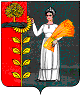      ПОСТАНОВЛЕНИЕАдминистрации сельского поселенияХворостянский сельсоветДобринского муниципального района Липецкой областиРоссийской Федерации     ПОСТАНОВЛЕНИЕАдминистрации сельского поселенияХворостянский сельсоветДобринского муниципального района Липецкой областиРоссийской Федерации     ПОСТАНОВЛЕНИЕАдминистрации сельского поселенияХворостянский сельсоветДобринского муниципального района Липецкой областиРоссийской Федерации                      17.12. 2018 г.ж.д.ст.Хворостянка                         №128 Приложение к постановлению администрации сельского поселенияХворостянский сельсовет№  128 от 17.12.2018г.КодНаименование целевой статьи расходов 99 1 00  00050Обеспечение деятельности главы местной администрации (исполнительно-распорядительного органа муниципального образования)  99 9 00 00110Расходы на выплаты по оплате труда работников органов местного самоуправления99 9 00 00120Расходы на обеспечение функций органов местного самоуправления (за исключением расходов на выплаты по оплате труда работников указанных органов)99 9 00 00130Межбюджетные трансферты бюджету муниципального района из бюджета  сельского поселения на осуществление части полномочий по решению вопросов местного значения в соответствии с заключенным соглашением 99 9 00 51180Осуществление первичного воинского учета на территориях, где отсутствуют военные комиссариаты01 1 01 41100Расходы на содержание дорог01 1 02 S6150Расходы на уличное освещение на условиях софинансирования с областным бюджетом01 1 03 99999Реализация направления расходов основного мероприятия «Прочие мероприятия по благоустройству сельского поселения»01 2 02 09000Предоставление бюджетным и автономным учреждениям субсидий01 4 02 S6790Расходы на приобретение услуг по сопровождению сетевого программного обеспечения по ведению похозяйственного учета на условиях софинансирования с областным бюджетом.01 4 03 20080Расходы на оплату членских взносов в Ассоциацию «Совета муниципальных образований».01 4 05 20370Расходы по пенсионному обеспечению муниципальных служащих сельского поселения